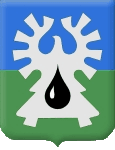 МУНИЦИПАЛЬНОЕ ОБРАЗОВАНИЕ ГОРОД УРАЙХанты-Мансийский автономный округ-ЮграАДМИНИСТРАЦИЯ ГОРОДА УРАЙПОСТАНОВЛЕНИЕот __________________  				 		                            № ________Об утверждении Порядкаоказания информационной поддержкисоциально ориентированнымнекоммерческим организациямв городе Урай	В соответствии со статьей 31.1 Федерального закона от 12.01.1996 №7-ФЗ «О некоммерческих организациях», в целях информационной поддержки социально ориентированных некоммерческих организаций в городе Урай:	1. Утвердить Порядок оказания информационной поддержки социально ориентированным некоммерческим организациям в городе Урай согласно приложению.	2. Опубликовать постановление в газете «Знамя» и разместить на официальном сайте органов местного самоуправления города Урай в информационно-телекоммуникационной сети «Интернет».3. Контроль за выполнением постановления возложить на заместителя главы города Урай С.В.Круглову.              Глава города Урай                                                                                                       А.В.ИвановПриложение к постановлениюадминистрации города Урайот ________________ № ___Порядок оказания информационной поддержки социально ориентированным некоммерческим организациям в городе Урай1.Общие положения1.1 Настоящий Порядок оказания информационной поддержки социально ориентированным некоммерческим организациям в городе Урай (далее - Порядок) разработан в соответствии с Федеральным законом от 12.01.1996 №7-ФЗ «О некоммерческих организациях» (далее – Федеральный закон №7-ФЗ) в целях поддержки деятельности социально ориентированных некоммерческих организаций (далее - СОНКО) и достижения ими своих уставных целей.1.2. Настоящий Порядок определяет виды, условия и механизмы оказания информационной поддержки СОНКО.1.3. Информационная поддержка предоставляется СОНКО безвозмездно при условии осуществления ими в соответствии с учредительными документами видов деятельности, установленных статьей 31.1 Федерального закона №7-ФЗ.Финансирование мероприятий, осуществляемых в рамках оказания информационной поддержки СОНКО, осуществляется за счет средств местного бюджета.1.4. Уполномоченными органами администрации города Урай на оказание информационной поддержки (далее – уполномоченные органы) являются пресс-служба администрации города Урай и служба по поддержке некоммерческих организаций управления по культуре и молодежной политике администрации города Урай.1.5. Информационная поддержка СОНКО оказывается на заявительной основе.2. Виды информационной поддержки СОНКО2.1. Информационная поддержка СОНКО осуществляется в виде:1) размещения информации о проектах, деятельности СОНКО, анонсов мероприятий, приглашений, обращений к целевым группам, пресс-релизов (далее - информационные материалы) в разделе «Некоммерческие организации города Урай» и разделе «Новости» официального сайта органов местного самоуправления города Урай в информационно-телекоммуникационной сети «Интернет» (далее – официальный сайт).2) содействия в размещении информационных материалов в печатном средстве массовой информации – газете «Знамя.3. Организация информационной поддержки СОНКО3.1. Для размещения информационных материалов в разделе «Новости» официального сайта СОНКО представляет в адрес пресс-службы администрации города Урай заявление о размещении информации по форме согласно приложению к настоящему Порядку, а также определяет представителя СОНКО, ответственного за взаимодействие с уполномоченным органом.К заявлению прилагаются информационные и фотоматериалы на бумажном и электронном носителях, предлагаемые к размещению на официальном сайте.       3.2. Для размещения информационных материалов в разделе «Некоммерческие организации города Урай» официального сайта СОНКО представляет в адрес службы по поддержке некоммерческих организаций управления по культуре и молодежной политике администрации города Урай заявление о размещении информации по форме согласно приложению к настоящему Порядку, а также определяет представителя СОНКО, ответственного за взаимодействие с уполномоченным органом.К заявлению прилагаются информационные и фотоматериалы на бумажном и электронном носителях, предлагаемые к размещению на официальном сайте.       3.3. Информационные материалы, представляемые СОНКО для размещения на официальном сайте, должны быть социально-значимыми, освещать деятельность СОНКО по реализации проектов организации и не носить коммерческий характер.3.4. Уполномоченные органы совместно с СОНКО определяют приемлемое содержание, форму размещаемых на официальном сайте информационных материалов, дату их размещения.3.5. Ответственность за достоверность предоставляемых для размещения на официальном сайте и в газете «Знамя» сведений несет СОНКО.3.6. Размещение информации,  предусмотренной подпунктом 2.1.2 настоящего Порядка, осуществляется муниципальным бюджетным учреждением газета «Знамя» в установленном данным учреждением порядке в соответствии с положениями законодательства Российской Федерации о средствах массовой информации.Приложение к Порядку оказания информационной поддержки социально ориентированным некоммерческим организациям в городе УрайЗАЯВЛЕНИЕо размещении информации по вопросам деятельности социально ориентированной некоммерческой организацииРуководителю уполномоченного органаадминистрации города Урай__________________________________(Ф.И.О.)_____________________________________________________________________________(полное наименование СОНКО в соответствии с уставом (положением), дата начала _____________________________________________________________________________осуществления деятельности в городе Урай)просит разместить информацию (указать какую) ______________________________________________________________________________________________________________на официальном сайте органов местного самоуправления города Урай в информационно-телекоммуникационной сети «Интернет» в разделе_______________________________________________________________________________________________________________Контактное лицо:_____________________________________________________________________________(Ф.И.О., должность лица, уполномоченного взаимодействовать по вопросам информационной поддержки)Телефон (мобильный, рабочий)___________________________________________________Адрес электронной почты _______________________________________________________Адрес местонахождения СОНКО ________________________________________________Руководитель СОНКО                  ___________       __________________________(наименование организации)            (подпись)              (расшифровка подписи)Дата ___________________М.П.